Исследовательская работа Иваненко Станислава ученика 4 «В» класса МОУ СОШ №8проекта«Алкоголизм – пагубная привычка»Выбор темы проектаВ последнее время на телевиденье увеличилось количество социальных рекламных роликов о вреде алкоголя, но не смотря на это выходя на улицу мы видим молодых людей, а подчас и совсем подростков которые  весело распивают пиво, спокойно расположившись на скамейках парков, а то и прямо у подъезда дома, а проходящие взрослые даже не обращают на это внимание и равнодушно проходят мимо. При этом часто по телевизору я слышу, о том, что увеличивается подростковая преступность на фоне алкогольного опьянения и что пора бить тревогу о спасение молодого поколения от «пагубных привычек». Я задумался, а что значит «пагубная привычка», чем это грозит человеку и обществу в целом. Поговорив с родителями, мне стало понятно значение слов «пагубная привычка» - это привычка способная погубить, уничтожить человека, его здоровье. Ведь алкоголь – разрушает не только здоровье человека, но и его сознание. Для себя я решил, что я буду вести здоровый образ жизни. Но,  а как же остальные, мои друзья, мои сверстники. Я считаю, что необходимо говорить о страшном вреде алкоголя для молодого, растущего организма. Ведь предупредить, легче чем бороться с последствиями!Цель  проектаПознакомить с правилами здоровьесбережения. Понять и доказать , что употребление алкоголя в подростковом возрасте ведет к необратимым разрушающим последствиям для организма. Задачи проектаПроанализировать научную информацию по теме;описать, как алкоголь влияет на организм человека; определить, к каким последствиям ведёт употребление алкоголя;установить, что алкоголь вредит здоровью; выявить отношение взрослых и детей к данной проблеме. Объект исследования, предмет исследования и база исследования проекта Объект исследования: человек.Предмет исследования: здоровье человека, влияние на организм человека алкоголя.               База исследования: учащиеся, их родители, независимые участники.Гипотеза проектаМогу предположить, что употребление алкоголя в ведет к разрушению физического и психического здоровья. Методы исследования проектаАнализ научной литературы;наблюдение;анкетирование;интервью;сравнение полученных результатов.Результаты  работы над проектомАлкоголь или здоровье – выбирайте сами!Из научной литературы я узнал, что проблема подросткового алкоголизма носит угрожающий характер. Специалистами Всемирной организации здравоохранения (ВОЗ) определен критический уровень потребления алкоголя, который равен 7-8 литрам чистого алкоголя на душу населения. Сегодня в России на человека приходится 18 литров чистого алкоголя в год, что, по данным Минздрава РФ, считается признаком тяжелой алкогольной обстановки (рис. 1). Рис. 1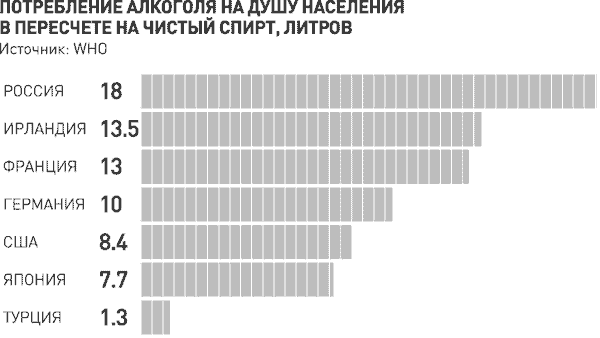 По данным статистики официального сайта Министерства здравоохранения   и социального развития Российской Федерации  свидетельствуют о том, что на этом фоне распространенность алкоголизма среди подростков выросла вдвое. Алкоголизм называют "болезнью номер три" после сердечно-сосудистых и онкологических заболеваний. Это тяжёлое заболевание,  которое заключается в  болезненном пристрастие  к алкоголю (этиловому спирту), с психической и физической зависимостью от него.  Причины первого употребления алкоголя могут быть совершенно разными. Но можно проследить закономерность в их изменении при взрослении подростка. В десятилетнем возрасте алкогольные напитки впервые пробуют либо случайно, либо алкоголь дают родители, иногда дети могут и сами попробовать спиртное из интереса. В более позднем возрасте подростки употребляют алкоголь по достаточно традиционным поводам: «семейные праздники», «торжество», «приход гостей» и другие. После 14-15 лет наиболее характерными становятся такие причины: «все пьют и я пил», «уговорили», «для смелости» и прочие. Это показывает, что приобщение к алкоголю в семье является одной из основных проблем, а также подростков привлекает реклама алкогольных напитков и  его доступность в магазинах.  Из всего вышесказанного я сделал вывод. Проблема подросткового алкоголизма носит угрожающий характер. Алкоголь – самый распространенный и доступный наркотик для подростков. Ранняя алкоголизация приводит к формированию хронического алкоголизма. И образ жизни, характерный для «алкогольной» компании, ошибочно воспринимается подростком как нормальный и естественный.Алкоголь – самый распространенный и доступный наркотик для подростковБольшую роль в увеличении масштабов подросткового алкоголизма оказывают: телевидение, реклама и другие средства массовой информации, а также неблагополучная семья, неправильное воспитание, компания выпивающих сверстников.  Реклама показывает алкогольные напитки как непременный атрибут любого отдыха и развлечений, призывая к веселому «пивному» образу жизни, я стараюсь не смотреть. В то же время на телевиденье есть и много противоалкогольной рекламы, где говорят о вреде водки, вина, пива, а вот на полках магазинов можно встретить красивые баночки и яркие бутылки, замаскированные под газировку – алкогольсодержащие коктейли и купить их моет любой подросток, стоят они не очень дорого. А ведь на самом деле разнообразные коктейли, которые якобы содержат настоящий ром или джин в смеси с натуральными соками, тоже не безопасны. После двух лет постоянного приема таких малоалкогольных напитков человек настолько привыкает к алкоголю, что без него жить становится уже невозможно.Развитие алкоголизма у подростков происходит в несколько раз быстрее, чем у взрослого человека. И последствия регулярного употребления алкоголя подростками гораздо серьезнее и опаснее, чем алкоголизм в зрелом возрасте. Потому что в этот время происходит рост и развитие всех жизненно важных систем и функций человека, и влияние алкоголя на эти процессы, несомненно, приведет к ужасным результатам.Алкоголь и его пагубные последствия.Употребление алкоголя, прежде всего, плохо влияет на здоровье:Наблюдаются сбои в работе желудочно-кишечного тракта.Характерно повреждение печени и последующие тяжелые заболевания.Нарушения в работе поджелудочной железы.Нарушение деятельности сердечно-сосудистой системы (тахикардия, проблемы с артериальным давлением и др.).Развиваются воспалительные заболевания почек и мочевыводящих путей (уретрит, цистит, пиелонефрит). Появление различных воспалительных заболеваний в легких, бронхах, гортани, носоглотке (хронический бронхит, бронхоэктатическая болезнь, пневмосклероз, туберкулез легких).Снижение иммунитета, что ведет к повышенной восприимчивости к инфекционным заболеваниям.Алкоголь наносит непоправимый вред эндокринной системе подростка. Возможное развитие и очень сложное протекание сахарного диабета.Изменение состава крови, анемия и т.д.Наблюдаются разнообразные расстройства психики падает общественная активность(ребенок не хочет учиться), угасают трудовые навыки, страдают здоровое честолюбие и нравственные качества. На первый план выступают такие эмоциональные нарушения, как огрубение, взрывчатость, беспечность, безынициативность, внушаемость. Все это ведет к разрушению личности, а следовательно такой человек  не может быть полезным обществу.Рис.2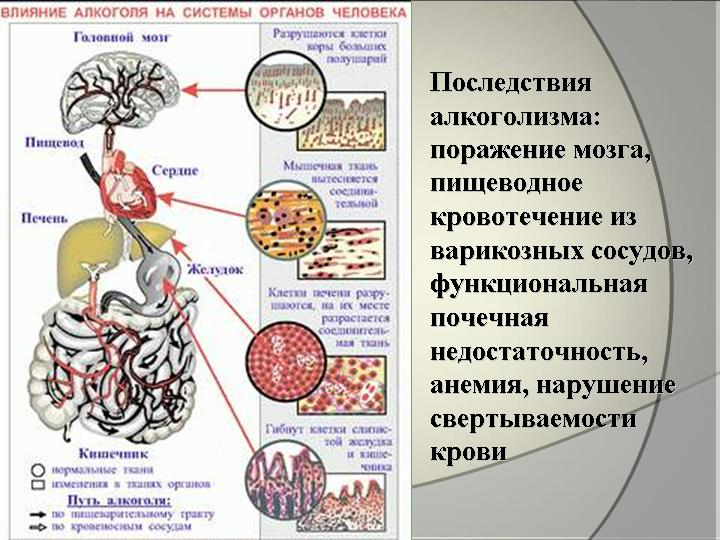 Из вышеизложенного видно, что алкоголь попадая в организм наносит непоправимый вред всем внутренним органам и системам организма.Мои исследования     Поставив перед собой  столь серьёзный вопрос и изучив соответствующую литературу, я провёл игру-интервью среди родственников. Проанализировав  ответы моих родных, я составил бланки-анкеты с аналогичными вопросами, чтобы узнать отношение других взрослых людей к проблеме алкоголизма, и раздал их родителям учеников начальной школы и независимым участникам. В опросе участвовали 22 человека.По результатам анкетирования  я составил таблицу (рис.3)По результатам проведенного опроса я сделал вывод, увидеть  подростка  с бутылкой пива на улице сейчас не редкость. Все взрослые единодушны в своем отношении к этой проблеме, к этому все относятся отрицательно и с осуждением. И самое главное, что следует отметить, ни один родитель не желает своему ребенку судьбы алкоголика. Многие участники опроса предложили на мой взгляд действенные, но в то же время достаточно простые способы  профилактики подросткового алкоголизма:Не продавать детям алкогольПроводить с ним беседы Воспитывать детей примерами сильнейших личностейПривлекать молодёжь к спорту Сводить детей на экскурсию в больницу, где находятся больные  алкоголизмомРодители должны показывать личный пример  Мне нравятся все предложенные варианты, и я считаю, что если их применять в комплексе, то положительный результат обязательно будет, нужно только захотеть.     В классе был проведен классный час «Звенья одной цепи», на котором мы узнали о пагубной привычке детей  и подростков к алкоголю, курению, наркотикам. На классном часе мы одобрили памятку для родителей (рис.4) им нарисовали плакаты (рис.5)Рис.4Памятка родителям от ребенкаНе балуйте меня Не бойтесь быть твердым со мнойНе полагайтесь на силуНе давайте обещаний, которые вы не сможете исполнитьНе заставляйте меня чувствовать себя младшеНе поправляйте меня в присутствии посторонних людейНе пытайтесь читать мне нотацииНе забывайте, что я люблю экспериментироватьНе забывайте, что я не могу успешно развиваться без           внимания и одобренияИ,  кроме того, я вас так сильно люблю, пожалуйста,           ответьте мне тем же…Рис.5                                               Наш ответ нет!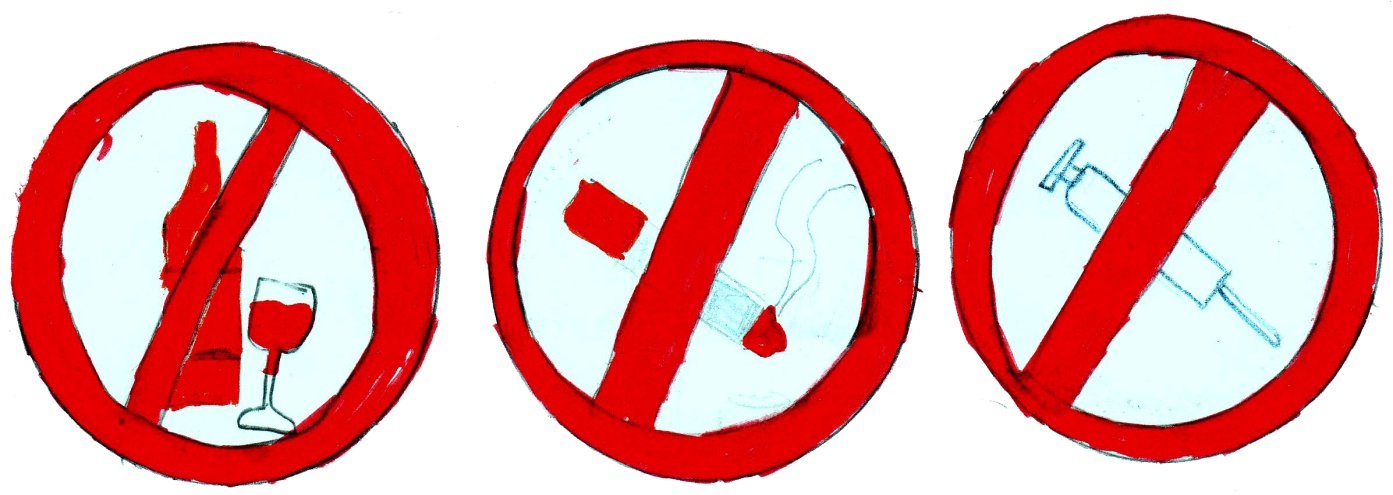   В ходе беседы на классном часе, мы выяснили, что ни кто из моих одноклассников не пробовал алкоголь. И самое главное, что после того как мы обсудили проблему алкоголизма, узнали о том, какой не поправимый вред алкоголь наносит организму,  я думаю что мои друзья будут, стремиться вести здоровый образ жизни.Итак, в ходе моего исследования я пришел к выводу ,  что наиболее действенной мерой профилактики алкоголизма является антиалкогольное воспитание подрастающего поколения (особенно среди младших школьников, которые больше прислушиваются к мнению взрослых). Большое значение должно придаваться санитарно-просветительной работе, целью которой является ознакомление детей и взрослых с действием алкоголя на организм, включая и малые его дозы, с риском формирования алкоголизма как болезни.Защита проектаВ научном мире принято, что защита проекта – мероприятие  открытое и на нем могут присутствовать все желающие. Мой проект был представлен на школьной научно – исследовательской конференции. Присутствовавшие задавали вопросы о том, каким образом получена  та или иная информация и на каком основании сделаны выводы.Как Вы относитесь к людям (подросткам)  употребляющим алкоголь?Как Вы относитесь к людям (подросткам)  употребляющим алкоголь?Как часто вы встречаете на улице людей (подростков) употребляющих алкоголь?Как часто вы встречаете на улице людей (подростков) употребляющих алкоголь?Как часто вы встречаете на улице людей (подростков) употребляющих алкоголь?Вы хотели, чтобы Ваш ребенок употреблял алкоголь в будущем?Вы хотели, чтобы Ваш ребенок употреблял алкоголь в будущем?НикакПлохоНе встречал(а)РедкоЧастоДаНет-22-220-22